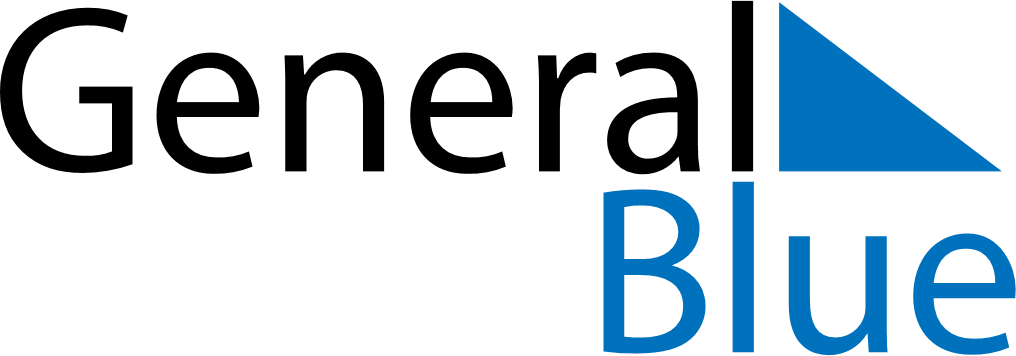 July 2024July 2024July 2024July 2024July 2024July 2024Sisimiut, GreenlandSisimiut, GreenlandSisimiut, GreenlandSisimiut, GreenlandSisimiut, GreenlandSisimiut, GreenlandSunday Monday Tuesday Wednesday Thursday Friday Saturday 1 2 3 4 5 6 Sunset: 9:59 PM Daylight: 0 hours and 0 minutes. Sunset: 9:59 PM Daylight: 0 hours and 0 minutes. Sunset: 9:59 PM Daylight: 0 hours and 0 minutes. Sunset: 9:59 PM Daylight: 0 hours and 0 minutes. Sunset: 9:59 PM Daylight: 0 hours and 0 minutes. Sunset: 9:59 PM Daylight: 0 hours and 0 minutes. 7 8 9 10 11 12 13 Sunset: 9:59 PM Daylight: 0 hours and 0 minutes. Sunset: 9:59 PM Daylight: 0 hours and 0 minutes. Sunset: 9:59 PM Daylight: 0 hours and 0 minutes. Sunrise: 2:52 AM Sunset: 2:27 AM Daylight: 23 hours and 34 minutes. Sunrise: 3:08 AM Sunset: 2:11 AM Daylight: 23 hours and 2 minutes. Sunrise: 3:19 AM Sunset: 2:01 AM Daylight: 22 hours and 41 minutes. Sunrise: 3:27 AM Sunset: 1:53 AM Daylight: 22 hours and 25 minutes. 14 15 16 17 18 19 20 Sunrise: 3:35 AM Sunset: 1:45 AM Daylight: 22 hours and 10 minutes. Sunrise: 3:42 AM Sunset: 1:39 AM Daylight: 21 hours and 56 minutes. Sunrise: 3:48 AM Sunset: 1:32 AM Daylight: 21 hours and 43 minutes. Sunrise: 3:54 AM Sunset: 1:26 AM Daylight: 21 hours and 31 minutes. Sunrise: 4:00 AM Sunset: 1:21 AM Daylight: 21 hours and 20 minutes. Sunrise: 4:06 AM Sunset: 1:15 AM Daylight: 21 hours and 9 minutes. Sunrise: 4:11 AM Sunset: 1:10 AM Daylight: 20 hours and 58 minutes. 21 22 23 24 25 26 27 Sunrise: 4:17 AM Sunset: 1:05 AM Daylight: 20 hours and 48 minutes. Sunrise: 4:22 AM Sunset: 1:00 AM Daylight: 20 hours and 38 minutes. Sunrise: 4:27 AM Sunset: 12:55 AM Daylight: 20 hours and 28 minutes. Sunrise: 4:32 AM Sunset: 12:50 AM Daylight: 20 hours and 18 minutes. Sunrise: 4:36 AM Sunset: 12:45 AM Daylight: 20 hours and 8 minutes. Sunrise: 4:41 AM Sunset: 12:40 AM Daylight: 19 hours and 59 minutes. Sunrise: 4:46 AM Sunset: 12:36 AM Daylight: 19 hours and 49 minutes. 28 29 30 31 Sunrise: 4:50 AM Sunset: 12:31 AM Daylight: 19 hours and 40 minutes. Sunrise: 4:55 AM Sunset: 12:26 AM Daylight: 19 hours and 31 minutes. Sunrise: 4:59 AM Sunset: 12:22 AM Daylight: 19 hours and 22 minutes. Sunrise: 5:04 AM Sunset: 12:17 AM Daylight: 19 hours and 13 minutes. 